PIANO EDUCATIVO INDIVIDUALIZZATOsu base I.C.F.Classe __ª, Sez. __SECONDARIA PRIMO GRADOPLESSO:                               	Anno Scolastico 20__/20__L’ICF, International Classification of Functioning, Disability and Health, è lo strumento elaborato dall'Organizzazione Mondiale della Sanità per descrivere e misurare la salute e la disabilità della popolazione.L'ICF è applicabile a qualsiasi persona che si trovi in qualunque condizione di salute, dove vi sia la necessità di valutarne lo stato a livello corporeo, personale o sociale.Scopo generale della classificazione ICF è fornire un linguaggio standard e unificato che, tenendo conto per la prima volta di fattori contestuali e ambientali, serva da modello di riferimento per la descrizione della salute e degli stati ad essa correlati. L’ICF è condiviso a livello mondiale da 191 Paesi in cui diverse figure professionali lo utilizzano per descrivere il funzionamento umano.L’ICF-CY è stato sviluppato per rispondere all’esigenza di una versione  dell’ICF che potesse essere universalmente utilizzata per bambini e adolescenti nei settori della salute, dell’istruzione e dei servizi sociali. Infatti nei bambini e negli adolescenti le manifestazioni di disabilità e le condizioni di salute sono diverse, nella loro natura, nella loro intensità e nel loro impatto, da quelle degli adulti.L’uso dell’ICF-CY in ambito educativo sta ricevendo, negli ultimi anni, un forte impulso sia dalla comunità scientifica che dalle sempre più numerose esperienze applicative sul campo perché offre un linguaggio comune e standardizzato per descrivere e misurare la salute e la disabilità fino al diciottesimo anno di vita, identificando i bisogni correlati alla salute, allo sviluppo e all'istruzione dei bambini e degli adolescenti.Il contesto scolastico è connotato dalla ricerca di rinnovamento nelle pratiche di individuazione dei bisogni educativi dei bambini, di metodologie che guidino verso una programmazione educativa realmente individualizzata e, di conseguenza, verso una migliore impostazione di interventi e attività adeguati e funzionali alla situazione dei bambini in difficoltà.TERMINOLOGIA ESSENZIALE DI RIFERIMENTOATTIVITA’: esecuzione di un compito o di una azione da parte dell’individuo.PARTECIPAZIONE: coinvolgimento della persona in una situazione di vita, rappresenta la prospettiva sociale del funzionamento.AMBIENTE/FATTORI AMBIENTALI: atteggiamenti, ambiente fisico e sociale in cui le persone vivono e conducono la loro esistenza. Gli ambienti possono essere considerati come una serie di sistemi successivi che circondano i soggetti dal più immediato al più distante, aventi ognuno un’influenza diversa in funzione dell’età e dello stato evolutivo raggiunto ICF.PERFORMANCE: ciò che il soggetto fa nel suo ambiente di vita. Coinvolgimento in una situazione/esperienza vissuta.ABILITA’: capacità di eseguire un compito o un’azione. Alto livello di funzionamento che una persona può raggiungere in un dato momento in un dato ambiente specifico. Il costrutto CAPACITA’ riflette l’ABILITA’ dell’individuo adattata all’ambiente.Il divario tra CAPACITA’ e PERFORMANCE fornisce una guida utile riguardo alle modifiche da attuare nell’ambiente del soggetto per migliorare la sua performance.FACILITATORI E SUPPORTI sono «dei fattori che, mediante la loro assenza o presenza, migliorano il funzionamento e riducono la disabilità. Essi includono aspetti come un ambiente fisico accessibile, la disponibilità di una rilevante tecnologia di assistenza o di ausili e gli atteggiamenti positivi delle persone verso la disabilità, e includono anche servizi, sistemi e politiche che sono rivolti ad incrementare il coinvolgimento di tutte le persone con una condizione di salute in tutte le aree di vita. L’assenza di un fattore può anche essere facilitante, come ad esempio, l’assenza di stigmatizzazione o di atteggiamenti negativi. I facilitatori possono evitare che una menomazione o una limitazione dell’attività divengano una restrizione della partecipazione, dato che migliorano la performance di un’azione, nonostante il problema di capacità della persona.OSTACOLI E BARRIERE le «barriere» sono dei «fattori nell'ambiente di una persona che, mediante la loro assenza o presenza, limitano il funzionamento e creano disabilità.Essi includono aspetti come un ambiente fisico inaccessibile, la mancanza di tecnologia d'assistenza rilevante e gli atteggiamenti negativi delle persone verso la disabilità, e anche servizi, sistemi e politiche inesistenti o che ostacolano il coinvolgimento delle persone con una condizione di salute in tutte le aree di vita».Presentazione della struttura del P.E.I. ICF-CY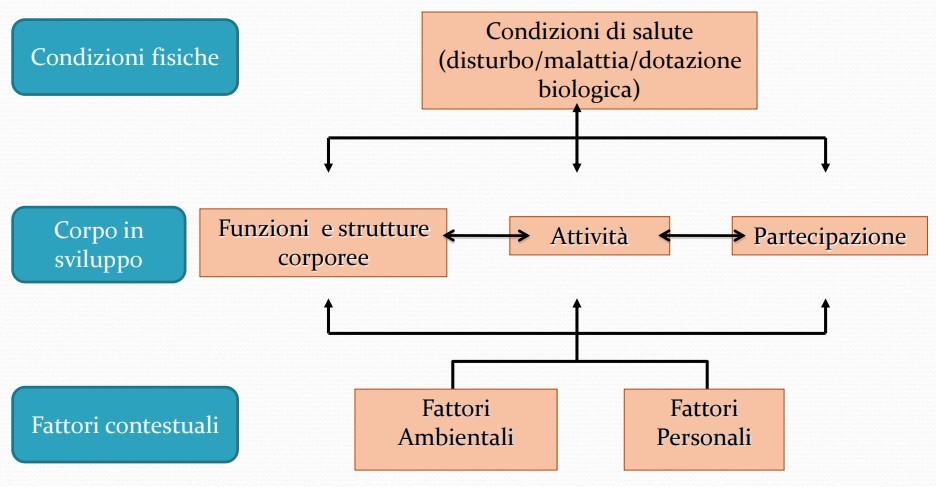 PRIMA PARTE: CONOSCENZA DEL BAMBINOIn questa prima parte si è invitati a compilare, oltre alla sezione per la raccolta di informazioni - relative a dati anagrafici, curriculum scolastico e istituzione scolastica, profilo diagnostico, condizioni di certificazione e accertamento della disabilità, ambientamento scolastico e giornata educativa – anche una check list su base ICF-CY con focus specifico su fattori facilitanti o ostacolanti propri del contesto (da poter utilizzare in situazioni e periodi diversi indicando numero e data delle osservazioni effettuate).SECONDA	PARTE:	PROGETTAZIONE	FORMATIVA,	EDUCATIVA	E DIDATTICALa seconda parte, a seguito dell’osservazione, si propone di formulare obiettivi generali educativi e specifici didattici in relazione ai momenti di cura e alle attività. TERZA PARTE: VERIFICA IN ITINERE E FINALEIl livello di raggiungimento degli obiettivi educativi e didattici formulati viene verificato in questa parte dedicata alla verifica in itinere e finale.QUARTA PARTE: VALUTAZIONEL’ultima parte è dedicata alla valutazione e comprende una valutazione periodica al fine di revisione/cambiamento del PEI ICF-CY pensando alla ri- progettazione anche sulla base di documenti allegati quali materiali didattici utilizzati con il bambino, prodotti didattici, materiale video e fotografico, verbali di incontri/colloqui (con genitori, specialisti, altre figure professionali).Elementi costitutivi del P.E.I.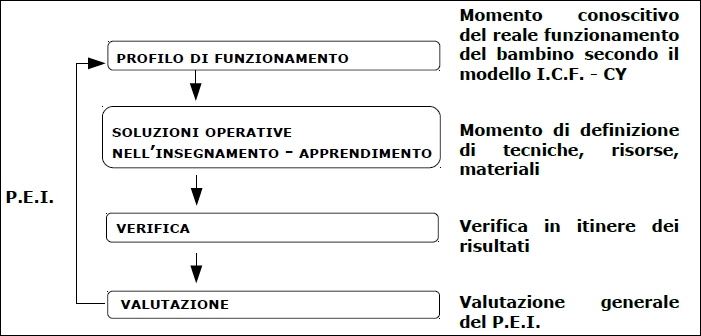 Possiamo tradurre lo schema in azioni pedagogiche: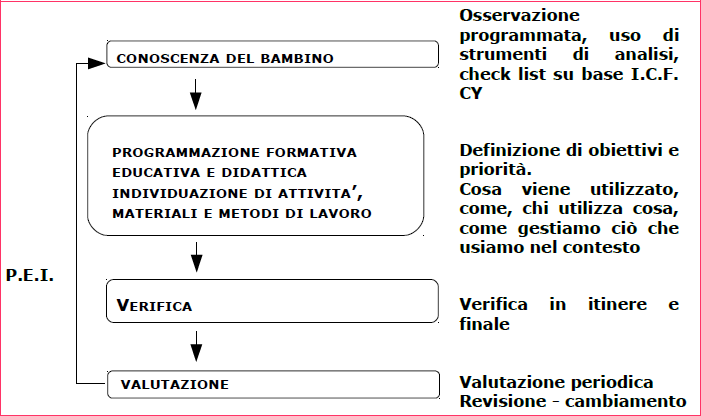 UTILIZZO DELLE CHECK LIST Per poter completare un PEI su base ICF, è necessario condurre l’osservazione secondo le check list  in allegato sulla base delle caratteristiche di funzionamento dell’alunno.E’ facoltà di ogni docente di aprire i domini che interessano e aggiungere ad ogni  codice altri descrittori che specificano ulteriormente lo stato di funzionamento dell’alunno/a.NB : Legenda di compilazioneCHECK LIST SECONDARIA DI I GRADOATTIVITÀ E PARTECIPAZIONECAP. 1 (dominio) APPRENDIMENTO E APPLICAZIONE DELLE CONOSCENZEQuesto dominio riguarda l’apprendimento, l’applicazione delle conoscenze acquisite, il pensare, il risolvere problemi e il prendere decisioni . (categorie) Esperienze Sensoriali Intenzionali (d110-d129)Apprendimenti di base ( d130-d159)Applicazione delle conoscenze (d160-d179)CAP. 2 COMPITI E RICHIESTE GENERALI  (d 210 – d 299)Questo dominio riguarda gli aspetti generali dell’eseguire compiti singoli o articolati, organizzare la routine e affrontare lo stress.  CAP. 3 COMUNICAZIONEQuesto dominio riguarda le caratteristiche generali e specifiche della comunicazione attraverso il linguaggio i segni e i simboli , inclusi la ricezione e la produzione di messaggi, portare avanti una conversazione e usare strumenti e tecniche di comunicazione . Comunicare- ricevere  (d310-d329)CAP. 4 MOBILITA’Questo dominio riguarda il muoversi cambiando posizione del corpo o collaborazione o spostandosi da un posto all’altro, portando, muovendo o manipolando oggetti , camminando, correndo o arrampicandosi e usando vari mezzi di trasporto.  Cambiare e mantenere una posizione corporea ( d410- d429) Trasportare, spostare e maneggiare oggetti  ( d430- d449)Camminare e spostarsi ( d450-d469) Muoversi usando un mezzo di trasporto (d 470-d489)CAP. 5 CURA DELLA PROPRIA PERSONA  (d510- d571)Questo dominio riguarda la cura di sé, lavarsi e asciugarsi, occuparsi del proprio corpo e delle sue parti, vestirsi, mangiare e bere e prendersi cura della propria salute.CAP. 6   VITA DOMESTICAQuesto dominio riguarda l’adempimento di azioni e compiti domestici o quotidiani.Procurarsi i beni necessari ( d610-d629) CAP. 7 INTERAZIONI E RELAZIONI INTERPERSONALIQuesto dominio riguarda l’esecuzione delle azioni e dei compiti richiesti per le interazioni semplici e complesse con le persone in modo contestuale e socialmente adeguato.  Interazioni interpersonali generali ( d710-d729) Relazioni interpersonali particolari ( d730- d779)CAP. 8 AREE DI  VITA PRINCIPALEQuesto dominio riguarda lo svolgimento di compiti e delle azioni necessarie per impegnarsi nell’educazione.Istruzione (d810-d 839)FATTORI AMBIENTALII fattori ambientali costituiscono gli atteggiamenti, l’ambiente fisico e sociale in cui le persone vivono e conducono la loro esistenza.CAP. 1  PRODOTTI E TECNOLOGIAQuesto capitolo riguarda i prodotti o sistemi di prodotti, naturali o fatti dall’uomo, gli strumenti e la tecnologia esistenti nell’ambiente circostante di un individuo, che vengono raccolti, creati, prodotti e fabbricati. La classificazione ISO 9999 degli ausili tecnici li definisce come «qualsiasi prodotto, strumento, apparecchiatura o sistema tecnico utilizzato da una persona con disabilità, prodotto appositamente o disponibile comunemente, che previene, compensa, controlla, allevia o neutralizza» la disabilità.CAP. 3  RELAZIONI E SOSTEGNO SOCIALEQuesto dominio riguarda le persone o gli animali che forniscono concreto sostegno fisico o emotivo, nutrimento, protezione, assistenza, nonché le relazioni con altre persone, nella loro abitazione, sul luogo di lavoro, a scuola, nel gioco o in altri aspetti delle loro attività quotidiane. Non riguarda invece gli atteggiamenti della persona o delle gente che fornisce il sostegnoN.B * Il fattore ambientale descritto non è la persona o l’animale in sé, ma la quantità di sostegno fisico odemotivo che essi forniscono.CAP. 4  ATTEGGIAMENTIQuesto dominio riguarda gli atteggiamenti che sono le conseguenze osservabili di costumi, pratiche, ideologie, valori, norme, convinzioni razionali e convinzioni religiose, opinioni: Questi atteggiamenti influenzano il comportamento individuale e la vita sociale a tutti i livelli, dalle relazioni interpersonali e associazioni comunitarie alle strutture politiche, economiche e giuridiche; gli atteggiamenti individuali o della società nei riguardi dell’affidabilità e del valore di una persona possono sia motivare pratiche positive, onorifiche o invece pratiche negative e discriminanti (ad es. stigmatizzazione, stereotipizzazione, marginalizzazione, abbandono della persona).N.B.* Gli atteggiamenti classificati sono quelli delle persone esterne all’individuo a cui si riferisce lasituazione, non quelli dell’individuo stesso.PROGETTO ICFUna volta individuato il funzionamento dell’alunno (check list)  rispetto alle componenti  “ATTIVITA’ E PARTECIPAZIONE” e “FATTORI AMBIENTALI”  occorre stabilire quanti e quali codici aprire in base alle priorità educative e ai bisogni espressi dall’alunno. Nel caso i riquadri fossero insufficienti è possibile aggiungerne altri facendo  : copia e incolla . La programmazione, oltre al consolidamento delle strumentalità di base, riguarderà anche l’acquisizione di contenuti afferenti alle singole discipline, secondo modalità e proposte personalizzate, ma affini il più possibile alle proposte rivolte agli alunni della classe e con esse raccordate.	…… Novembre 20.…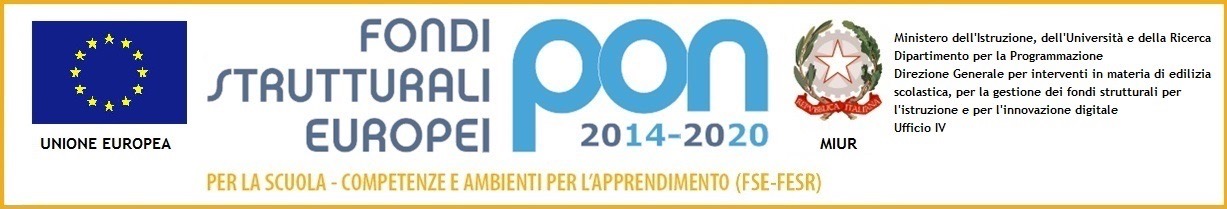 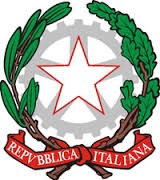 Ministero dell’Istruzione, dell’Università, della RicercaUfficio Scolastico Regionale per il LazioISTITUTO COMPRENSIVO “CIVITELLA S. PAOLO”dei plessi scolastici  dei  Comuni diSant’Oreste - Civitella San Paolo Nazzano - Ponzano- Torrita Tiberina – FilaccianoAmbito Territoriale 12 della Provincia di  RomaSede di Dirigenza e Segreteria : Via Umberto I, 15 – Civitella S. Paolo (RM)0765335124 -  0765335080   fax:0765330010* rmic870006@istruzione.it  PEC * rmic870006@pec.istruzione.itC.F. 97201060585 – Cod. Min. RMIC870006GLOSSARIO DATI DELL’ALUNNODATI DELL’ALUNNODATI IDENTIFICATIVI DELLO STUDENTEDATI IDENTIFICATIVI DELLO STUDENTECOGNOME:NOME:LUOGO E DATA DI NASCITA:RESIDENZA:CONTATTI:Nome, cognome e telefono persona/e di riferimentoCOMPOSIZIONE DEL CONSIGLIO DI CLASSE ___COMPOSIZIONE DEL CONSIGLIO DI CLASSE ___COMPOSIZIONE DEL CONSIGLIO DI CLASSE ___DOCENTEAREA DISCIPLINAREEVENTUALI ANNOTAZIONITEAM SPECIALISTI ESTERNITEAM SPECIALISTI ESTERNITEAM SPECIALISTI ESTERNISPECIALISTATITOLOEVENTUALI ANNOTAZIONIGENITORI/TUTORIGENITORI/TUTORIGENITORI/TUTORICOGNOME E NOMERUOLOEVENTUALI ANNOTAZIONIDIRIGENTE SCOLASTICODIRIGENTE SCOLASTICODIRIGENTE SCOLASTICOCOGNOME E NOMERUOLOEVENTUALI ANNOTAZIONIPROFILO PROFILO PROFILO SINTESI DELLA DIAGNOSI FUNZIONALE (DEL __/__/_____)SINTESI DELLA DIAGNOSI FUNZIONALE (DEL __/__/_____)SINTESI DELLA DIAGNOSI FUNZIONALE (DEL __/__/_____)ORGANIZZAZIONE ORARIAORGANIZZAZIONE ORARIATEMPO SCUOLA DELLA CLASSE:TEMPO SCUOLA DELL’ALUNNO:INSEGNANTE/I DI SOSTEGNO:EVENTUALE/I EDUCATORI (NOME E N° ORE):EVENTUALI ANNOTAZIONI:Componente FUNZIONI  CORPOREE(identificate con “b”)Funzioni corporee =  funzioni fisiologiche dei sistemi corporeiMenomazioni =  problemi nella funzione o nella struttura del corpo intesi come una deviazione o una perdita significative0 = nessuna menomazione1 =  menomazione lieve2 = menomazione media3 = menomazione grave4 =  menomazione completa8 = non specificato9= non applicabileComponente  ATTIVITA’ E PARTECIPAZIONE(identificate con “d”)Attività = esecuzione di un compito o azione da parte di un individuoPartecipazione = coinvolgimento in una situazione di vitaLimitazioni dell’attività = difficoltà che un individuo può incontrare nello svolgere l’attivitàRestrizioni alla partecipazione = problemi che un individuo può sperimentare nel coinvolgimento delle situazioni di vitaUtilizzare due qualificatoriPerformance = eseguire compiti nell’ambiente attualeCapacità = eseguire compiti in un ambiente standard0 = nessun problema1 =  problema lieve2 = problema medio3 = problema grave4 = problema completo8 = non specificato9= non applicabileComponente FATTORI AMBIENTALI (identificate con “e”) Fattori ambientali =  atteggiamenti, ambiente fisico e sociale di vitaBarriera  = separata dal codice con un punto Facilitatore = separato dal codice con un + 0 = nessuna barriera 1 =  barriera lieve 2 = barriera media 3 = barriera grave 4 =  barriera completa 8 = barriera non specificata 9= non applicabile 0 = nessun facilitatore+1 =  facilitatore lieve+2 = facilitatore medio+3 = facilitatore grave+4 = facilitatore completo+8 = facilitatore non specificatoCheck list   ICF   Scuola secondaria di primo gradoCheck list   ICF   Scuola secondaria di primo gradoCheck list   ICF   Scuola secondaria di primo gradoCheck list   ICF   Scuola secondaria di primo gradoParte 1ComponenteCapitolipresi in considerazioneCategorieanalizzateFUNZIONAMENTO E DISABILITÀATTIVITÀ E PARTECIPAZIONE1. APPRENDIMENTO E APPLICAZIONE DELLE CONOSCENZEEsperienze Sensoriali Intenzionali (d110-d129)Apprendimenti di base (d130-d159)Applicazione delle conoscenze (d160-d179)FUNZIONAMENTO E DISABILITÀATTIVITÀ E PARTECIPAZIONE2. COMPITI E RICHIESTE GENERALI Intraprendere un compito singolo (d210)Intraprendere compiti articolati (d220)Eseguire la routine quotidiana (d230)Gestire la tensione e altre richieste (d240)Controllare il proprio comportamento (d250)FUNZIONAMENTO E DISABILITÀATTIVITÀ E PARTECIPAZIONE3. COMUNICAZIONEComunicare- ricevere  (d310-d329)Comunicare- produrre ( d330- d349)Conversazione e uso di strumenti e tecniche di comunicazione (d350-d369)FUNZIONAMENTO E DISABILITÀATTIVITÀ E PARTECIPAZIONE4. MOBILITA’Cambiare e mantenere una posizione corporea (d410- d429) Trasportare, spostare e maneggiare oggetti  (d430- d449)Camminare e spostarsi ( d450-d469) Muoversi usando un mezzo di trasporto (d 470-d489)FUNZIONAMENTO E DISABILITÀATTIVITÀ E PARTECIPAZIONE5. CURA DELLA PROPRIA PERSONA  (d510- d571)Lavarsi (d510)Prendersi cura delle singole parti del corpo (d520)Bisogni corporali (d530)Vestirsi (d540)Mangiare  (d550)Prendersi cura della propria salute (d560)Badare alla propria sicurezza (d570)FUNZIONAMENTO E DISABILITÀATTIVITÀ E PARTECIPAZIONE6. VITA DOMESTICAProcurarsi i beni necessari ( d610-d629) FUNZIONAMENTO E DISABILITÀATTIVITÀ E PARTECIPAZIONE7. INTERAZIONI E RELAZIONI INTERPERSONALIInterazioni interpersonali generali (d710-d729)Relazioni interpersonali particolari (d730- d779)FUNZIONAMENTO E DISABILITÀATTIVITÀ E PARTECIPAZIONE8. AREE DI  VITA PRINCIPALEIstruzione (d810-d 839)PerformanceCiò che fa nel suo ambiente attuale (fattori ambientali)PerformanceCiò che fa nel suo ambiente attuale (fattori ambientali)PerformanceCiò che fa nel suo ambiente attuale (fattori ambientali)PerformanceCiò che fa nel suo ambiente attuale (fattori ambientali)PerformanceCiò che fa nel suo ambiente attuale (fattori ambientali)PerformanceCiò che fa nel suo ambiente attuale (fattori ambientali)PerformanceCiò che fa nel suo ambiente attuale (fattori ambientali)CapacitàIntrinseca abilità di un individuoCapacitàIntrinseca abilità di un individuoCapacitàIntrinseca abilità di un individuoCapacitàIntrinseca abilità di un individuoCapacitàIntrinseca abilità di un individuoCapacitàIntrinseca abilità di un individuoCapacitàIntrinseca abilità di un individuo01234890123489d110 Guardare: mantiene lo sguardo e contatto  visivo e segue  stimoli visivi         d 115 Ascoltare: ascolta intenzionalmente diverse fonti sonore (voce, altre fonti)d120 Percezioni sensoriali: utilizza altri organi di senso (toccare, odorare, gustare) per sperimentare stimolid1201 Toccare: esplora degli oggetti utilizzando le maniPerformanceCiò che fa nel suo ambiente attuale (fattori ambientali)PerformanceCiò che fa nel suo ambiente attuale (fattori ambientali)PerformanceCiò che fa nel suo ambiente attuale (fattori ambientali)PerformanceCiò che fa nel suo ambiente attuale (fattori ambientali)PerformanceCiò che fa nel suo ambiente attuale (fattori ambientali)PerformanceCiò che fa nel suo ambiente attuale (fattori ambientali)PerformanceCiò che fa nel suo ambiente attuale (fattori ambientali)CapacitàIntrinseca abilità di un individuoCapacitàIntrinseca abilità di un individuoCapacitàIntrinseca abilità di un individuoCapacitàIntrinseca abilità di un individuoCapacitàIntrinseca abilità di un individuoCapacitàIntrinseca abilità di un individuoCapacitàIntrinseca abilità di un individuo01234890123489d 130 Copiare: imita espressioni, gesti e suoni fatti da compagni e adulti d 1314 Apprendere attraverso il gioco di finzioned 132 Acquisire informazioni: pone domande (perché, cosa, dove, come) d1331 Combinare le parole in frasi: apprende a combinare le parole in frasid 1332 Acquisire la sintassi: impara a produrre frasid 134 Acquisire un linguaggio aggiuntivo: sviluppa la competenza di rappresentare persone,oggetti, eventi e sentimenti con un linguaggio aggiuntivo d135 Ripetere: ripete una sequenza di eventi o simbolid 1370 Acquisire concetti di base: impara ad usare concetti (dimensione,forma, quantità, lunghezza, uguale, opposto)d 1371 Acquisire concetti complessi: impara ad usare concetti (classificazione, raggruppamento, reversibilità, seriazione)d 1400 Acquisire le abilità di riconoscimento di simboli: apprende le azioni di decodifica di simboli, caratteri, lettere e parole d 1401 Acquisire le abilità di pronuncia di parole scritte: apprende le azioni di pronuncia di lettere, simboli e paroled 1402 Acquisire le abilità di comprensione di parole e frasi scritte: apprende le azioni di comprensione del significato di parole e testi scrittid 1450 Apprendere le abilità di uso di strumenti di scrittura: usare strumenti diversi per scrivered 1452 Apprendere le abilità di scrittura di parole e frasi d 1500 Acquisire le abilità di riconoscimento di numeri, simboli e segni aritmetici: riconosce e utilizza simboli, segni e numerid 1501 Acquisire abilità di alfabetismo numerico come contare e ordinare: conta, ordina e raggruppad 1502 Acquisire abilità nell’uso delle operazioni elementari: impara abilità per utilizzare le operazionid 1551 Acquisire abilità complesse: impara a seguire regole, ordinare in sequenza azioni PerformanceCiò che fa nel suo ambiente attuale (fattori ambientali)PerformanceCiò che fa nel suo ambiente attuale (fattori ambientali)PerformanceCiò che fa nel suo ambiente attuale (fattori ambientali)PerformanceCiò che fa nel suo ambiente attuale (fattori ambientali)PerformanceCiò che fa nel suo ambiente attuale (fattori ambientali)PerformanceCiò che fa nel suo ambiente attuale (fattori ambientali)PerformanceCiò che fa nel suo ambiente attuale (fattori ambientali)CapacitàIntrinseca abilità di un individuoCapacitàIntrinseca abilità di un individuoCapacitàIntrinseca abilità di un individuoCapacitàIntrinseca abilità di un individuoCapacitàIntrinseca abilità di un individuoCapacitàIntrinseca abilità di un individuoCapacitàIntrinseca abilità di un individuo01234890123489d 1600 Focalizzare l’attenzione sulle persone: presta attenzione alle caratteristiche di altre persone d 1601 Focalizzare l’attenzione sui cambiamenti dell’ambiente: presta attenzione e coglie i cambiamenti nell’ambiented 161 Dirigere l’attenzione: mantenere intenzionalmente l’attenzione d 1631 Speculare: elabora idee, concetti e immagini facendo supposizioni d 1632 Ipotizzare: fare ipotesi e verificare idee, concetti, elaborati attraverso l’uso del pensiero astratto d 1661 Comprendere il linguaggio scritto: comprende il linguaggio scritto nella lettura ad alta voce e in silenzio d 1700 Utilizzare abilità e strategie del processo di scrittura: adopera parole e utilizza la struttura della frased701  Utilizzare convenzioni grammaticali: adoperare l’ortografia, la punteggiaturad1702 Utilizzare le abilità e le strategie generali per comporre: adopera parole e frasi per comunicare significati e ideed 1720 Utilizzare le abilità e le strategie semplici del processo di calcolo: calcola d 1721 Utilizzare le abilità e le strategie complesse del processo di calcolo: risolve problemi attraverso l’algebra e la geometriad 1750 Risolvere problemi semplici: trova soluzioni a un problema sempliced 1751 Risolvere problemi complessi: trova soluzioni a un problema complessod 177 Prendere decisioni: effettua una scelta tra più opzioni, le mete in atto e sa valutarne le conseguenze  PerformanceCiò che fa nel suo ambiente attuale (fattori ambientali)PerformanceCiò che fa nel suo ambiente attuale (fattori ambientali)PerformanceCiò che fa nel suo ambiente attuale (fattori ambientali)PerformanceCiò che fa nel suo ambiente attuale (fattori ambientali)PerformanceCiò che fa nel suo ambiente attuale (fattori ambientali)PerformanceCiò che fa nel suo ambiente attuale (fattori ambientali)PerformanceCiò che fa nel suo ambiente attuale (fattori ambientali)CapacitàIntrinseca abilità di un individuoCapacitàIntrinseca abilità di un individuoCapacitàIntrinseca abilità di un individuoCapacitàIntrinseca abilità di un individuoCapacitàIntrinseca abilità di un individuoCapacitàIntrinseca abilità di un individuoCapacitàIntrinseca abilità di un individuo01234890123489d 2001 Intraprende un compito complesso: predisporre e stabilire il tempo e lo spazio per lo svolgimento di un compito complesso (es. fare un compito per scuola)d 2202 Intraprendere compiti articolati autonomamente: predisporre e stabilire il tempo e lo spazio per lo svolgimento di un compito articolato autonomamented 2203 Intraprendere compiti articolati insieme ad altri: predisporre e stabilire il tempo e lo spazio per lo svolgimento di un compito articolato insieme ad altrid 2301 Gestire la routine quotidiana: compie azioni semplici e complesse per pianificare e gestire attività quotidianed 2303 Gestire il proprio tempo e le proprie attività: compie azioni o comportamenti per gestire il tempo e le energie richieste dalle azioni quotidianed 2304 Gestire i cambiamenti della routine quotidiana: compie transizioni appropriate in risposta a nuove necessità e richieste o a cambiamenti nella consueta sequenza di attività.d 2306 Adattarsi alle necessità temporali: esegue azioni e comportamenti nella sequenza richiesta e nel tempo assegnatod 2400 Gestire la responsabilità: esegue azioni per gestire le incombenze dell’esecuzione di un compitod 2401 Gestire lo stress: esegue azioni per far fronte alla pressione, alle emergenze, allo stress (aspettare il proprio turno, parlare davanti alla classe)d 2402 Gestire le crisi: esegue azioni per affrontare periodi di pericolo o difficoltà (decidere al momento adatto quando chiedere aiuto alla persona giusta)d 2500 Accettare la novità: gestisce il comportamento e l’espressione delle emozioni in modo appropriato alle situazioni nuoved 2501 Rispondere alle richieste: gestisce il comportamento e l’espressione delle emozioni in modo appropriato in risposta a delle richiested 2502 Relazionarsi alle persone e alle situazioni: gestisce il comportamento e l’espressione delle emozioni seguendo un modello appropriato di inizio delle interazioni con le personed 2503 Agire in modo prevedibile: gestisce il comportamento e l’espressione delle emozioni seguendo un modello di azione costante in risposta alle richiested 2504 Adattare il livello di attività: gestisce il comportamento e l’espressione delle emozioni seguendo un modello e un livello di energia appropriati alle richieste e aspettative PerformanceCiò che fa nel suo ambiente attuale (fattori ambientali)PerformanceCiò che fa nel suo ambiente attuale (fattori ambientali)PerformanceCiò che fa nel suo ambiente attuale (fattori ambientali)PerformanceCiò che fa nel suo ambiente attuale (fattori ambientali)PerformanceCiò che fa nel suo ambiente attuale (fattori ambientali)PerformanceCiò che fa nel suo ambiente attuale (fattori ambientali)PerformanceCiò che fa nel suo ambiente attuale (fattori ambientali)CapacitàIntrinseca abilità di un individuoCapacitàIntrinseca abilità di un individuoCapacitàIntrinseca abilità di un individuoCapacitàIntrinseca abilità di un individuoCapacitàIntrinseca abilità di un individuoCapacitàIntrinseca abilità di un individuoCapacitàIntrinseca abilità di un individuo01234890123489d 3102 Comprende messaggi verbali complessi: reagisce in modo appropriato con le azioni o con le parole a messaggi verbali complessid 3150 Comunicare con-ricevere-gesti del corpo:comprende  il significato trasmesso da espressioni facciali  o altre forme di linguaggio del corpod 3151 Comunicare con-ricevere-segni e simboli comuni: comprende  il significato trasmesso da espressioni facciali  o altre forme di linguaggio del corpod 3152 Comunicare con-ricevere-disegni e fotografie: comprende  il significato rappresentato da disegni, grafici, tabelle, fotografied 325 Comunicare con-ricevere-messaggi scritti: comprende il significato di messaggi comunicati con linguaggio scritto Comunicare- produrre ( d330- d349)PerformanceCiò che fa nel suo ambiente attuale (fattori ambientali)PerformanceCiò che fa nel suo ambiente attuale (fattori ambientali)PerformanceCiò che fa nel suo ambiente attuale (fattori ambientali)PerformanceCiò che fa nel suo ambiente attuale (fattori ambientali)PerformanceCiò che fa nel suo ambiente attuale (fattori ambientali)PerformanceCiò che fa nel suo ambiente attuale (fattori ambientali)PerformanceCiò che fa nel suo ambiente attuale (fattori ambientali)CapacitàIntrinseca abilità di un individuoCapacitàIntrinseca abilità di un individuoCapacitàIntrinseca abilità di un individuoCapacitàIntrinseca abilità di un individuoCapacitàIntrinseca abilità di un individuoCapacitàIntrinseca abilità di un individuoCapacitàIntrinseca abilità di un individuo01234890123489d 330 Parlare: produce parole, frasi e branid 332 Cantare: produce toni musicali in una sequenza che dia melodiad 3350 Produrre gesti con il corpo: comunica messaggi tramite movimenti intenzionali del corpod 3351 Produrre segni e simboli: comunica un significato utilizzando segni e simboli (icone, simboli)d 3352 Produrre disegni e fotografie: comunica un significato disegnando, dipingendo, usando immagini e fotografie d 345 Scrivere messaggi: produce il significato di messaggi che vengono comunicati tramite il linguaggio scrittoConversazione e uso di strumenti e tecniche di comunicazione (d350-d369)Conversazione e uso di strumenti e tecniche di comunicazione (d350-d369)Conversazione e uso di strumenti e tecniche di comunicazione (d350-d369)Conversazione e uso di strumenti e tecniche di comunicazione (d350-d369)Conversazione e uso di strumenti e tecniche di comunicazione (d350-d369)Conversazione e uso di strumenti e tecniche di comunicazione (d350-d369)Conversazione e uso di strumenti e tecniche di comunicazione (d350-d369)Conversazione e uso di strumenti e tecniche di comunicazione (d350-d369)Conversazione e uso di strumenti e tecniche di comunicazione (d350-d369)Conversazione e uso di strumenti e tecniche di comunicazione (d350-d369)Conversazione e uso di strumenti e tecniche di comunicazione (d350-d369)Conversazione e uso di strumenti e tecniche di comunicazione (d350-d369)Conversazione e uso di strumenti e tecniche di comunicazione (d350-d369)Conversazione e uso di strumenti e tecniche di comunicazione (d350-d369)Conversazione e uso di strumenti e tecniche di comunicazione (d350-d369)PerformanceCiò che fa nel suo ambiente attuale (fattori ambientali)PerformanceCiò che fa nel suo ambiente attuale (fattori ambientali)PerformanceCiò che fa nel suo ambiente attuale (fattori ambientali)PerformanceCiò che fa nel suo ambiente attuale (fattori ambientali)PerformanceCiò che fa nel suo ambiente attuale (fattori ambientali)PerformanceCiò che fa nel suo ambiente attuale (fattori ambientali)PerformanceCiò che fa nel suo ambiente attuale (fattori ambientali)CapacitàIntrinseca abilità di un individuoCapacitàIntrinseca abilità di un individuoCapacitàIntrinseca abilità di un individuoCapacitàIntrinseca abilità di un individuoCapacitàIntrinseca abilità di un individuoCapacitàIntrinseca abilità di un individuoCapacitàIntrinseca abilità di un individuo01234890123489d 3503 Conversare con una persona: avvia, mantiene, termina un dialogo con una personad 3550 Discutere con una persona: avvia, mantiene, termina una discussione con una personad 3551 Discutere con molte persone: avvia, mantiene, termina una discussione con più di una personad 3600 Usare strumenti di telecomunicazione: usa telefoni, fax, computer come mezzi di comunicazioned 3601 Usare macchine da scrivere: usa macchine per la scrittura (computer, macchine per scrivere in Braille)d 3602 Usare tecniche di comunicazione: compie azioni implicate nelle tecniche per la comunicazione, come la lettura delle labbraPerformanceCiò che fa nel suo ambiente attuale (fattori ambientali)PerformanceCiò che fa nel suo ambiente attuale (fattori ambientali)PerformanceCiò che fa nel suo ambiente attuale (fattori ambientali)PerformanceCiò che fa nel suo ambiente attuale (fattori ambientali)PerformanceCiò che fa nel suo ambiente attuale (fattori ambientali)PerformanceCiò che fa nel suo ambiente attuale (fattori ambientali)PerformanceCiò che fa nel suo ambiente attuale (fattori ambientali)CapacitàIntrinseca abilità di un individuoCapacitàIntrinseca abilità di un individuoCapacitàIntrinseca abilità di un individuoCapacitàIntrinseca abilità di un individuoCapacitàIntrinseca abilità di un individuoCapacitàIntrinseca abilità di un individuoCapacitàIntrinseca abilità di un individuo01234890123489d 410 Cambiare la posizione corporea di base: assume e abbandona una posizione corporea, si muove da un posto ad un altro, si gira, si siede, si alzad 415 Mantenere una posizione corporea: rimane nella stessa posizione corporea come richiesto ( rimanere seduti o in piedi per il lavoro a scuola)d 420 Trasferirsi: si muove da una superficie ad un’altra (muoversi lungo una panca, dal letto alla sedia)PerformanceCiò che fa nel suo ambiente attuale (fattori ambientali)PerformanceCiò che fa nel suo ambiente attuale (fattori ambientali)PerformanceCiò che fa nel suo ambiente attuale (fattori ambientali)PerformanceCiò che fa nel suo ambiente attuale (fattori ambientali)PerformanceCiò che fa nel suo ambiente attuale (fattori ambientali)PerformanceCiò che fa nel suo ambiente attuale (fattori ambientali)PerformanceCiò che fa nel suo ambiente attuale (fattori ambientali)CapacitàIntrinseca abilità di un individuoCapacitàIntrinseca abilità di un individuoCapacitàIntrinseca abilità di un individuoCapacitàIntrinseca abilità di un individuoCapacitàIntrinseca abilità di un individuoCapacitàIntrinseca abilità di un individuoCapacitàIntrinseca abilità di un individuo01234890123489d 430 Sollevare e trasportare oggetti: solleva un oggetto, porta in mano, sulle spalle, sul fianco, sulla schiena, mette giùd 435 Spostare oggetti con arti inferiori: svolge azioni coordinate con gli arti inferiori, come spingere e calciare d 440 Uso fine della mano: compie azioni coordinate con la mano, dita e pollice (raccogliere, afferrare, manipolare e lasciare)d 445 Uso della mano e del braccio: compie azioni coordinate con mani e braccia (tirare o spingere oggetti, lanciare, afferrare, raggiungere allungando il braccio, girare mani e braccia)d 446 Uso fine del piede: compie azioni coordinate usando il piede o le dita del piede (spostare, manipolare)PerformanceCiò che fa nel suo ambiente attuale (fattori ambientali)PerformanceCiò che fa nel suo ambiente attuale (fattori ambientali)PerformanceCiò che fa nel suo ambiente attuale (fattori ambientali)PerformanceCiò che fa nel suo ambiente attuale (fattori ambientali)PerformanceCiò che fa nel suo ambiente attuale (fattori ambientali)PerformanceCiò che fa nel suo ambiente attuale (fattori ambientali)PerformanceCiò che fa nel suo ambiente attuale (fattori ambientali)CapacitàIntrinseca abilità di un individuoCapacitàIntrinseca abilità di un individuoCapacitàIntrinseca abilità di un individuoCapacitàIntrinseca abilità di un individuoCapacitàIntrinseca abilità di un individuoCapacitàIntrinseca abilità di un individuoCapacitàIntrinseca abilità di un individuo01234890123489d 450 Camminare: cammina, cammina su superfici diverse, attorno a degli ostacolid 455 Spostarsi: si sposta con modalità diverse dal camminare (striscia, sale, corre, fa jogging, salta, nuota, si trascina)d 460 Spostarsi in diverse collocazioni: cammina e si sposta in vari posti e situazioni (cammina e si muove all’interno di edifici diversi da casa propria)d 465 Spostarsi usando apparecchiature/ausili: sposta tutto il corpo da un posto all’altro usando apparecchiature specifiche realizzate per facilitare lo spostamento (sedia a rotelle, deambulatore)PerformanceCiò che fa nel suo ambiente attuale (fattori ambientali)PerformanceCiò che fa nel suo ambiente attuale (fattori ambientali)PerformanceCiò che fa nel suo ambiente attuale (fattori ambientali)PerformanceCiò che fa nel suo ambiente attuale (fattori ambientali)PerformanceCiò che fa nel suo ambiente attuale (fattori ambientali)PerformanceCiò che fa nel suo ambiente attuale (fattori ambientali)PerformanceCiò che fa nel suo ambiente attuale (fattori ambientali)CapacitàIntrinseca abilità di un individuoCapacitàIntrinseca abilità di un individuoCapacitàIntrinseca abilità di un individuoCapacitàIntrinseca abilità di un individuoCapacitàIntrinseca abilità di un individuoCapacitàIntrinseca abilità di un individuoCapacitàIntrinseca abilità di un individuo01234890123489d 4702 Usare mezzi di trasporto pubblici motorizzati: si sposta con autobus, treno, metropolitana, aereoPerformanceCiò che fa nel suo ambiente attuale (fattori ambientali)PerformanceCiò che fa nel suo ambiente attuale (fattori ambientali)PerformanceCiò che fa nel suo ambiente attuale (fattori ambientali)PerformanceCiò che fa nel suo ambiente attuale (fattori ambientali)PerformanceCiò che fa nel suo ambiente attuale (fattori ambientali)PerformanceCiò che fa nel suo ambiente attuale (fattori ambientali)PerformanceCiò che fa nel suo ambiente attuale (fattori ambientali)CapacitàIntrinseca abilità di un individuoCapacitàIntrinseca abilità di un individuoCapacitàIntrinseca abilità di un individuoCapacitàIntrinseca abilità di un individuoCapacitàIntrinseca abilità di un individuoCapacitàIntrinseca abilità di un individuoCapacitàIntrinseca abilità di un individuo01234890123489d 5100 Lavare parti del corpo: lava le manid 5205 Curare il naso: si pulisce il nasod 5003 Regolazione della minzione: coordina e gestisce la minzioned 5301 Regolazione della defecazione: coordina e gestisce la defecazione d 540 Vestirsi: si mette e toglie indumenti e calzature e sceglie l’abbigliamento appropriatod 5501 Mangiare appropriatamente: mangia in modo appropriato, usando le posate  d 5700 Assicurarsi il proprio confort fisico: si prende cura di sé, in modo che il proprio corpo sia in una posizione comoda, non stia provando troppo caldo o freddo, non sia bagnato d 57020 Gestire farmaci, seguire i consigli sanitari: prende i farmaci prescrittid 571 Badare alla propria sicurezza: Riconosce ed evita situazioni rischiose  - di pericoloPerformanceCiò che fa nel suo ambiente attuale (fattori ambientali)PerformanceCiò che fa nel suo ambiente attuale (fattori ambientali)PerformanceCiò che fa nel suo ambiente attuale (fattori ambientali)PerformanceCiò che fa nel suo ambiente attuale (fattori ambientali)PerformanceCiò che fa nel suo ambiente attuale (fattori ambientali)PerformanceCiò che fa nel suo ambiente attuale (fattori ambientali)PerformanceCiò che fa nel suo ambiente attuale (fattori ambientali)CapacitàIntrinseca abilità di un individuoCapacitàIntrinseca abilità di un individuoCapacitàIntrinseca abilità di un individuoCapacitàIntrinseca abilità di un individuoCapacitàIntrinseca abilità di un individuoCapacitàIntrinseca abilità di un individuoCapacitàIntrinseca abilità di un individuo01234890123489d 6200 Fare compere, acquistare: ottiene, in cambio di denaro, beni e servizi richiesti per la vita di tutti i giornid 6201 Procurarsi ciò che serve quotidianamente: ottiene, senza scambio di denaro, beni e servizi richiesti per la vita di tutti i giorniPerformanceCiò che fa nel suo ambiente attuale (fattori ambientali)PerformanceCiò che fa nel suo ambiente attuale (fattori ambientali)PerformanceCiò che fa nel suo ambiente attuale (fattori ambientali)PerformanceCiò che fa nel suo ambiente attuale (fattori ambientali)PerformanceCiò che fa nel suo ambiente attuale (fattori ambientali)PerformanceCiò che fa nel suo ambiente attuale (fattori ambientali)PerformanceCiò che fa nel suo ambiente attuale (fattori ambientali)CapacitàIntrinseca abilità di un individuoCapacitàIntrinseca abilità di un individuoCapacitàIntrinseca abilità di un individuoCapacitàIntrinseca abilità di un individuoCapacitàIntrinseca abilità di un individuoCapacitàIntrinseca abilità di un individuoCapacitàIntrinseca abilità di un individuo01234890123489d 7100 Rispetto e cordialità nelle relazioni: mostra e risponde a cure, simpatia, considerazione e stima in modo adeguatod 7101 Apprezzamento nelle relazioni: mostra e risponde a soddisfazione e gratitudine in modo adeguatod 7102 Tolleranza nelle relazioni: mostra e risponde a comprensione e accettazione del comportamento in modo adeguatod 7104 Segnali sociali nelle relazioni: manifesta e reagisce in modo appropriato a segnali e a cenni nelle interazionid 7105 Contatto fisico nelle relazioni: usa e risponde al contatto fisico con gli altri in modo adeguatod 7106 Differenziazione delle persone familiari e non: manifesta risposte differenti alle persone, riconoscendo le persone familiari da quelle estraneed 7202 Regolare i comportamenti nelle interazioni: regola le emozioni e gli impulsi, le aggressioni verbali e fisiche nelle interazionid 7203 Interagire secondo le regole sociali: agisce in maniera indipendente nelle interazioni sociali e aderisce alle convenzioni sociali che governano il proprio ruolo, la propria posizione o altro status sociale nelle interazioni con gli altrid 7204 Mantenere la distanza sociale: è consapevole di e mantiene una distanza tra sè e gli altri che sia adeguataPerformanceCiò che fa nel suo ambiente attuale (fattori ambientali)PerformanceCiò che fa nel suo ambiente attuale (fattori ambientali)PerformanceCiò che fa nel suo ambiente attuale (fattori ambientali)PerformanceCiò che fa nel suo ambiente attuale (fattori ambientali)PerformanceCiò che fa nel suo ambiente attuale (fattori ambientali)PerformanceCiò che fa nel suo ambiente attuale (fattori ambientali)PerformanceCiò che fa nel suo ambiente attuale (fattori ambientali)CapacitàIntrinseca abilità di un individuoCapacitàIntrinseca abilità di un individuoCapacitàIntrinseca abilità di un individuoCapacitàIntrinseca abilità di un individuoCapacitàIntrinseca abilità di un individuoCapacitàIntrinseca abilità di un individuoCapacitàIntrinseca abilità di un individuo01234890123489d 730 Entrare in relazione con estranei: ha contatti e  legami temporanei con estranei per scopi specifici (chiedere informazioni e indicazioni, fare un acquisto)PerformanceCiò che fa nel suo ambiente attuale (fattori ambientali)PerformanceCiò che fa nel suo ambiente attuale (fattori ambientali)PerformanceCiò che fa nel suo ambiente attuale (fattori ambientali)PerformanceCiò che fa nel suo ambiente attuale (fattori ambientali)PerformanceCiò che fa nel suo ambiente attuale (fattori ambientali)PerformanceCiò che fa nel suo ambiente attuale (fattori ambientali)PerformanceCiò che fa nel suo ambiente attuale (fattori ambientali)CapacitàIntrinseca abilità di un individuoCapacitàIntrinseca abilità di un individuoCapacitàIntrinseca abilità di un individuoCapacitàIntrinseca abilità di un individuoCapacitàIntrinseca abilità di un individuoCapacitàIntrinseca abilità di un individuoCapacitàIntrinseca abilità di un individuo01234890123489d 8201 Mantenere un programma di istruzione scolastica: esegue le attività di mantenimento della partecipazione alla scuola e alle attività scolastiche (frequentare lezioni, interagire con coetanei e insegnati, adempie ai doveri da studente)d 8202 Progredire un programma di istruzione scolastica:  esegue le attività necessarie al completamento di corsi obbligatori o di processi di valutazione rilevante per il conseguimento di un’istruzioned 8203 Terminare un programma di istruzione scolastica: esce dalla scuola in modo appropriato per accedere al livello di istruzione scolastica successivo Barrierache impedisce una performance coerente con le capacitàBarrierache impedisce una performance coerente con le capacitàBarrierache impedisce una performance coerente con le capacitàBarrierache impedisce una performance coerente con le capacitàBarrierache impedisce una performance coerente con le capacitàBarrierache impedisce una performance coerente con le capacitàBarrierache impedisce una performance coerente con le capacitàFacilitatoreche permette una performance adeguata nonostante la carenza nella capacitàFacilitatoreche permette una performance adeguata nonostante la carenza nella capacitàFacilitatoreche permette una performance adeguata nonostante la carenza nella capacitàFacilitatoreche permette una performance adeguata nonostante la carenza nella capacitàFacilitatoreche permette una performance adeguata nonostante la carenza nella capacitàFacilitatoreche permette una performance adeguata nonostante la carenza nella capacitàe 120 Prodotti e tecnologia per la mobilità e il trasporto inambienti interni e esterni 01234890+1+2+3+4+8e 1200 Prodotti e tecnologia generali per la mobilità e il trasporto personali in ambienti interni ed esternie 1201 Prodotti e tecnologia di assistenza per la mobilità e il trasporto in ambienti   interni ed esternie 1208 Prodotti e tecnologia per la mobilità e il trasporto personali in ambienti interni ed esterni, altro specificatoe 1209 Prodotti e tecnologia per la mobilità e il trasporto personali in ambienti interni ed esterni, non specificatoBarrierache impedisce una performance coerente con le capacitàBarrierache impedisce una performance coerente con le capacitàBarrierache impedisce una performance coerente con le capacitàBarrierache impedisce una performance coerente con le capacitàBarrierache impedisce una performance coerente con le capacitàBarrierache impedisce una performance coerente con le capacitàBarrierache impedisce una performance coerente con le capacitàFacilitatoreche permette una performance adeguata nonostante la carenza nella capacitàFacilitatoreche permette una performance adeguata nonostante la carenza nella capacitàFacilitatoreche permette una performance adeguata nonostante la carenza nella capacitàFacilitatoreche permette una performance adeguata nonostante la carenza nella capacitàFacilitatoreche permette una performance adeguata nonostante la carenza nella capacitàFacilitatoreche permette una performance adeguata nonostante la carenza nella capacitàe 125 Prodotti e tecnologia per la mobilità e il trasporto inambienti interni e esterni 01234890+1+2+3+4+8e 1250 Prodotti e tecnologia generali per la comunicazionee 1251 Prodotti e tecnologia di assistenza per la comunicazionee 1258 Prodotti e tecnologia per la comunicazione, altro specificatoe 1259 Prodotti e tecnologia per la comunicazione, non specificatoBarrierache impedisce una performance coerente con le capacitàBarrierache impedisce una performance coerente con le capacitàBarrierache impedisce una performance coerente con le capacitàBarrierache impedisce una performance coerente con le capacitàBarrierache impedisce una performance coerente con le capacitàBarrierache impedisce una performance coerente con le capacitàBarrierache impedisce una performance coerente con le capacitàFacilitatoreche permette una performance adeguata nonostante la carenza nella capacitàFacilitatoreche permette una performance adeguata nonostante la carenza nella capacitàFacilitatoreche permette una performance adeguata nonostante la carenza nella capacitàFacilitatoreche permette una performance adeguata nonostante la carenza nella capacitàFacilitatoreche permette una performance adeguata nonostante la carenza nella capacitàFacilitatoreche permette una performance adeguata nonostante la carenza nella capacitàe 130 Prodotti e tecnologia per l’istruzione01234890+1+2+3+4+8e 1300 Prodotti e tecnologia generali per l’istruzionee 1301 Prodotti e tecnologia di assistenza per l’istruzionee 1308 Prodotti e tecnologia per l’istruzione, altro specificatoe 1309 Prodotti e tecnologia per l’istruzione, non specificatoe 1301 Prodotti e tecnologia di assistenza per l’istruzioneBarrierache impedisce una performance coerente con le capacitàBarrierache impedisce una performance coerente con le capacitàBarrierache impedisce una performance coerente con le capacitàBarrierache impedisce una performance coerente con le capacitàBarrierache impedisce una performance coerente con le capacitàBarrierache impedisce una performance coerente con le capacitàBarrierache impedisce una performance coerente con le capacitàFacilitatoreche permette una performance adeguata nonostante la carenza nella capacitàFacilitatoreche permette una performance adeguata nonostante la carenza nella capacitàFacilitatoreche permette una performance adeguata nonostante la carenza nella capacitàFacilitatoreche permette una performance adeguata nonostante la carenza nella capacitàFacilitatoreche permette una performance adeguata nonostante la carenza nella capacitàFacilitatoreche permette una performance adeguata nonostante la carenza nella capacitàe 140 Prodotti e tecnologia per la cultura, la ricreazione e lo sport01234890+1+2+3+4+8e 1400 Prodotti e tecnologia generali per la cultura, la ricreazione e lo sporte 1401 Prodotti e tecnologia di assistenza per la cultura, la ricreazione e lo sporte 1408 Prodotti e tecnologia per la cultura, la ricreazione e lo sporte 1409 Prodotti e tecnologia per la cultura, la ricreazione e lo sporte 1401 Prodotti e tecnologia di assistenza per la cultura, la ricreazione e lo sportBarrierache impedisce una performance coerente con le capacitàBarrierache impedisce una performance coerente con le capacitàBarrierache impedisce una performance coerente con le capacitàBarrierache impedisce una performance coerente con le capacitàBarrierache impedisce una performance coerente con le capacitàBarrierache impedisce una performance coerente con le capacitàBarrierache impedisce una performance coerente con le capacitàFacilitatoreche permette una performance adeguata nonostante la carenza nella capacitàFacilitatoreche permette una performance adeguata nonostante la carenza nella capacitàFacilitatoreche permette una performance adeguata nonostante la carenza nella capacitàFacilitatoreche permette una performance adeguata nonostante la carenza nella capacitàFacilitatoreche permette una performance adeguata nonostante la carenza nella capacitàFacilitatoreche permette una performance adeguata nonostante la carenza nella capacità01234890+1+2+3+4+8e 310 Famiglia ristrettae 315 Famiglia allargatae 320 Amicie 325Conoscenti, colleghi, vicini di casa e membri della comunitàe 330 Persone in posizioni di autoritàe 340 Persone che forniscono aiuto o assistenzae 345 Estraneie 345 Animali domesticie 355 Operatori sanitarie 360 Altri operatorie 398 Relazioni e sostegno sociale, altro specificatoe 399 Relazioni e sostegno sociale, non specificatoBarrierache impedisce una performance coerente con le capacitàBarrierache impedisce una performance coerente con le capacitàBarrierache impedisce una performance coerente con le capacitàBarrierache impedisce una performance coerente con le capacitàBarrierache impedisce una performance coerente con le capacitàBarrierache impedisce una performance coerente con le capacitàBarrierache impedisce una performance coerente con le capacitàFacilitatoreche permette una performance adeguata nonostante la carenza nella capacitàFacilitatoreche permette una performance adeguata nonostante la carenza nella capacitàFacilitatoreche permette una performance adeguata nonostante la carenza nella capacitàFacilitatoreche permette una performance adeguata nonostante la carenza nella capacitàFacilitatoreche permette una performance adeguata nonostante la carenza nella capacitàFacilitatoreche permette una performance adeguata nonostante la carenza nella capacità01234890+1+2+3+4+8e 410 Atteggiamenti individuali dei componenti della famiglia ristrettae 415 Atteggiamenti individuali dei componenti della famiglia allargatae 420 Atteggiamenti individuali degli amicie 425 Atteggiamenti individuali di conoscenti, vicini di casa e membri della comunitàe 430 Atteggiamenti individuali di persone in posizioni di autoritàe 435 Atteggiamenti individuali di persone in posizioni subordinatee 440 Atteggiamenti individuali di persone che forniscono aiuto o assistenzae 445 Atteggiamenti individuali di estraneie 450 Atteggiamenti individuali di operatori sanitarie 455 Atteggiamenti individuali di altri operatorie 460 Atteggiamenti della societàe 465 Norme sociali, costumi e ideologiee 498 Atteggiamenti, altro specificatoe 499 Atteggiamenti, non specificatoOSSERVAZIONE ABILITÀ/DIFFICOLTÀ – P.D.F.(Dati desunti dal profilo di funzionamento)AREA DELL’AUTONOMIA PERSONALE E SOCIALEAREA AFFETTIVO-RELAZIONALEAREA COGNITIVA E NEUROPSICOLOGICAAREA COMUNICATIVA E LINGUISTICAAREA SENSORIALE E PERCETTIVAAREA MOTORIO-PRASSICADESCRIZIONE DEL CONTESTODescrizione analitica o discorsivaUtilizzando prevalentemente espressioni affermative e cercando di acquisire elementi il più possibile oggettivi, descrivere: - gruppo-classe (interazione con e fra i coetanei): dinamiche comportamentali e affettivo-relazionali, reciproche influenze, - docenti della classe, collaboratori scolastici e/o eventuali figure di assistenza all’autonomia e/o alla comunicazione personale (interazione con gli adulti): rapporto e riconoscimento del ruolo; dinamiche relazionali; azioni e/o reazioni; preferenze e simpatie; influenze, - ambiente (interazione e influenza): influenze dei fattori ambientali sul comportamento e sulle risposte dell’alunno alle sollecitazioni ricevute o omesse (dagli arredi alla disposizione degli stessi – barriere o facilitatori fisici; dalla presenza di distrattori o di strutture facilitanti).N.B. = La descrizione rispecchia l’approccio multifattoriale ICF, con ricorso a frasi “descrittive”, in forma affermativaa. Descrizione dell’ambiente: i. scuola (barriere architettoniche, struttura, collocazione socio territoriale,…) ii. classe ( clima, positività, difficoltà, alunni con bisogni educativi speciali, altri alunni in situazione di handicap, organizzazione del sostegno complessivo, …) b.  Accoglienza: ( indicare se e come sono stati realizzati progetti specifici: progetto continuità, progetto accoglienza,…)DESCRIZIONE DEL PROFILO INIZIALE DELL’ALUNNODescrizione analitica o discorsivaProfilo dell’alunno: capacità, interessi, stile di apprendimento, attitudini, criticità, comportamento, ecc.La descrizione rispecchia l’approccio multifattoriale ICF, con ricorso a frasi “descrittive”, in forma affermativa. Specificare ciò chefavorisce e ciò che influisce negativamente il comportamento e/o gli apprendimenti.Prima parteOsservazioni generali (Es.: relazione con i coetanei e con gli adulti; linguaggio e comunicazione; area motorio-prassica; applicazione nelle attività; autonomia; apprendimenti; ecc.)Seconda parteAttività scolastica (Attenzione, concentrazione, memoria; strategie di cui si avvale; strumentalità di lettura, di scrittura, di calcolo; conoscenze e competenze in ambito antropologico, logico-matematico; inoltre: abilità di motricità fine e grosso-motoria)Eventuali annotazioniRisorse scolastiche (risorse umane e risorse materiali)OBIETTIVI EDUCATIVI CONDIVISI CON LA FAMIGLIA(Suggerimenti: autonomia, rispetto delle regole, saper riconoscere situazioni di pericolo, accrescere fiducia in sé)INTERVENTI RIABILITATIVI EXTRASCOLASTICI O ALTRE ATTIVITÀINTERVENTI RIABILITATIVI EXTRASCOLASTICI O ALTRE ATTIVITÀINTERVENTI RIABILITATIVI EXTRASCOLASTICI O ALTRE ATTIVITÀINTERVENTI RIABILITATIVI EXTRASCOLASTICI O ALTRE ATTIVITÀInterventi riabilitativi in orario extrascolastico (operatore di riferimento, tempi, modalità, metodologia di raccordo)Interventi riabilitativi in orario extrascolastico (operatore di riferimento, tempi, modalità, metodologia di raccordo)Interventi riabilitativi in orario extrascolastico (operatore di riferimento, tempi, modalità, metodologia di raccordo)Interventi riabilitativi in orario extrascolastico (operatore di riferimento, tempi, modalità, metodologia di raccordo)CHIQUANDO TIPO DI INTERVENTO DOVE (Operatore) Dalle … alle …Descrizione Luogo STRATEGIE PER L’EMERGENZACaratteristiche dell’emergenza e le strategie elaborate per superarla.EVENTUALE SOMMINISTRAZIONE FARMACI IN ORARIO SCOLASTICO PROGETTUALITA’TIPOLOGIA DI PROGETTOIn considerazione della situazione particolare dell’alunno il Team Docente, in accordo con la Famiglia e con il Dirigente Scolastico, decide di adottare un PIANO EDUCATIVO:Curricolare(obiettivi, le strategie e gli strumenti,  i metodologie, i contenuti, ecc.)Semplificato, con le seguenti modifiche:(obiettivi, le strategie e gli strumenti,  i metodologie, i contenuti, ecc.)Personalizzato: gli obiettivi di apprendimento faranno riferimento alle risorse effettivamente presenti nell’alunno e, da lui effettivamente perseguibili.COMPONENTE 1: ATTIVITÀ E PARTECIPAZIONECOMPONENTE 1: ATTIVITÀ E PARTECIPAZIONECOMPONENTE 1: ATTIVITÀ E PARTECIPAZIONE[Aggiungere e compilare un RIQUADRO per ogni ATTIVITÀ scelta nell’Area/Componente “Attività e Partecipazione”][Aggiungere e compilare un RIQUADRO per ogni ATTIVITÀ scelta nell’Area/Componente “Attività e Partecipazione”][Aggiungere e compilare un RIQUADRO per ogni ATTIVITÀ scelta nell’Area/Componente “Attività e Partecipazione”]TIPOLOGIA:ATTIVITÀ:CAPACITÀ:DIFFICOLTÀ LIEVE/MEDIA/GRAVE/COMPLETA [scegliere la voce che interessa e cancellare le altre]DIFFICOLTÀ LIEVE/MEDIA/GRAVE/COMPLETA [scegliere la voce che interessa e cancellare le altre]PERFORMANCE:DIFFICOLTÀ LIEVE/MEDIA/GRAVE/COMPLETA [scegliere la voce che interessa e cancellare le altre]DIFFICOLTÀ LIEVE/MEDIA/GRAVE/COMPLETA [scegliere la voce che interessa e cancellare le altre]PRIORITÀ:BASSA/MEDIA/ALTA [scegliere la voce che interessa e cancellare le altre]BASSA/MEDIA/ALTA [scegliere la voce che interessa e cancellare le altre]OBIETTIVI:AZIONI DIDATTICHE/CONTENUTI:AZIONI DIDATTICHE/CONTENUTI:COMPONENTE 2: FATTORI AMBIENTALICOMPONENTE 2: FATTORI AMBIENTALICOMPONENTE 2: FATTORI AMBIENTALI[Aggiungere e compilare un RIQUADRO per ogni ATTIVITÀ scelta nell’Area/Componente “Attività e Partecipazione”][Aggiungere e compilare un RIQUADRO per ogni ATTIVITÀ scelta nell’Area/Componente “Attività e Partecipazione”][Aggiungere e compilare un RIQUADRO per ogni ATTIVITÀ scelta nell’Area/Componente “Attività e Partecipazione”]TIPOLOGIA:ATTIVITÀ:CAPACITÀ:DIFFICOLTÀ LIEVE/MEDIA/GRAVE/COMPLETA [scegliere la voce che interessa e cancellare le altre]DIFFICOLTÀ LIEVE/MEDIA/GRAVE/COMPLETA [scegliere la voce che interessa e cancellare le altre]PERFORMANCE:DIFFICOLTÀ LIEVE/MEDIA/GRAVE/COMPLETA [scegliere la voce che interessa e cancellare le altre]DIFFICOLTÀ LIEVE/MEDIA/GRAVE/COMPLETA [scegliere la voce che interessa e cancellare le altre]PRIORITÀ:BASSA/MEDIA/ALTA [scegliere la voce che interessa e cancellare le altre]BASSA/MEDIA/ALTA [scegliere la voce che interessa e cancellare le altre]OBIETTIVI:AZIONI DIDATTICHE/CONTENUTI:AZIONI DIDATTICHE/CONTENUTI:ASPETTO DIDATTICO GENERALEASPETTO DIDATTICO GENERALE[Aggiungere e compilare un RIQUADRO per ogni ATTIVITÀ scelta nell’Area/Componente “Attività e Partecipazione”][Aggiungere e compilare un RIQUADRO per ogni ATTIVITÀ scelta nell’Area/Componente “Attività e Partecipazione”]ATTIVITà PREVISTE:METODOLOGIE E STRATEGIE DIDATTICHE:MEZZI E STRUMENTI:TEMPI:RISORSE UMANE:RISORSE MATERIALI:VERIFICHE:VALUTAZIONE:EVENTUALI OSSERVAZIONI:PIANO DI LAVORO – P.E.I.[compilare solo in caso si sia adottata una PROGRAMMAZIONE SEMPLIFICATA/PERSONALIZZATA per tutte le discipline o per ogni materia per cui il Team Docente ha optato per una diversificazione]DISCIPLINA-AREA__________________DISCIPLINA-AREA__________________[Aggiungere e compilare un RIQUADRO per ogni DISCIPLINA per cui il team docenti  ha optato per una diversificazione][Aggiungere e compilare un RIQUADRO per ogni DISCIPLINA per cui il team docenti  ha optato per una diversificazione]In collaborazione con il Docente Curricolare stabilire gli Obiettivi e i Contenuti diversificati:In collaborazione con il Docente Curricolare stabilire gli Obiettivi e i Contenuti diversificati:COMPETENZA TARGET:-TRAGUARDI- EVIDENZE OSSERVABILI----OBIETTIVI (abilità e conoscenze):---CONTENUTI: ----METODOLOGIE: ----TEMPI:----VERIFICHE:----VALUTAZIONE:TRAGUARDI PER LO SVILUPPO DELLE COMPETENZENel rispetto delle 8 competenze chiave Raccomandazione del Parlamento europeo e del Consiglio del 18/12/06(schema di riferimento normativo, non va compilato)TRAGUARDI PER LO SVILUPPO DELLE COMPETENZENel rispetto delle 8 competenze chiave Raccomandazione del Parlamento europeo e del Consiglio del 18/12/06(schema di riferimento normativo, non va compilato)TRAGUARDI PER LO SVILUPPO DELLE COMPETENZENel rispetto delle 8 competenze chiave Raccomandazione del Parlamento europeo e del Consiglio del 18/12/06(schema di riferimento normativo, non va compilato)TRAGUARDI PER LO SVILUPPO DELLE COMPETENZENel rispetto delle 8 competenze chiave Raccomandazione del Parlamento europeo e del Consiglio del 18/12/06(schema di riferimento normativo, non va compilato)I CicloScuola dell’infanziaIndicazioni Nazionali per il Curricolo 2012I CicloScuola primariaConclusione del V anno Indicazioni Nazionali per il Curricolo 2012I CicloScuola secondaria diI GradoConclusione III anno  Livello EQF - 1Indicazioni Nazionali per il Curricolo 2012C.M. 3/2015CONCLUSIONI PROGETTORELAZIONE FINALE SULL’ALUNNO/A (del __/__/____)[Inserire/compilare e presentare secondo le modalità e i tempi indicati a fine anno scolastico]FIRMA PER L’APPROVAZIONE DEL P.E.I. SU BASE I.C.F.TEAM DOCENTETEAM DOCENTETEAM DOCENTETEAM DOCENTEN°COGNOME E NOMERUOLOFIRMA1234567891011TEAM DEGLI SPECIALISTI ESTERNITEAM DEGLI SPECIALISTI ESTERNITEAM DEGLI SPECIALISTI ESTERNITEAM DEGLI SPECIALISTI ESTERNI123GENITORI/TUTORIGENITORI/TUTORIGENITORI/TUTORIGENITORI/TUTORI12DIRIGENTE SCOLASTICODIRIGENTE SCOLASTICODIRIGENTE SCOLASTICODIRIGENTE SCOLASTICO1